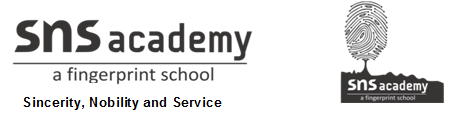 SOCIAL STUDIESGEOGRAPHYWorksheet -22. Latitudes and LongitudesGRADE: VI                                                                DATE: 21.7.20NAME:I. Choose the correct answer1.The distance between any two latitudes on the earth's surface located at an interval of one degree is about

       a. 111 km          b. 111 miles           c. 111 nautical miles        d. 111 m2. When was it decided to make Greenwich the 0° longitude?

       a. 1883      b. 1884      c. 1885           d. 18863. The two meridians which can from a great circle are    a. 0° and 360°     b. 180° E and 180° W     c. 115° E and 140° E     d. 90° E and 90° WII.Fill in the blanks1. The two ends of the earth's axis are called the ___________
2. The network of parallels and meridians is called the __________
3. The maximum distance between any two meridians is at the _________
4. There are _________ time zones in Russia.III. Write True or False1. The shape of the earth is like a sphere. _________
2. The equator is the largest circle which can be drawn on a globe. ________
3. The Prime Meridian is the longest meridian on a globe. _________
4. The number of parallels and meridians are the same on the globe. _______IV. Draw the Parallels, Meridians and Earth’s grid in the given boxes. Refer pg no 94 in your Social book.